MEETING MINUTESAtlanta Chapter of ASHRAENovember 12, 2019Meeting Type: Board of GovernorsLocation: Rira’sTotal Attendees: 18Quorum: Quorum is 50% plus one of BOG and Officers. 	Required for Business: 6/10	In Attendance: 10/10       Quorum Met: YesBoard of Governors: The Board of Governors consists of the chapter's elected officers, the most recent past president and other members elected by the membership in accordance with the chapter's bylaws.Committee Chairs and Co-Chairs (Non-Voting Attendees):Guests: Meeting Notes:Black Font - Open and ongoing items.Red Font - New or updated items.Strikethrough Font – Closed items. (Example)BOG Minutes 	     Tuesday, November 12th, 2019BOG Minutes         Tuesday, November 12th, 2019Atlanta Chapter of ASHRAE               				    4:30 – 6:00 pmwww.ashraeatlanta.orgMeeting Location:	Maggiano’s Cumberland Mall 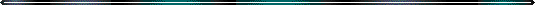 Call Meeting to Order 4:32pmRoll CallReview Agenda / PAOE Points SummaryStart planning your 2019-2020 year: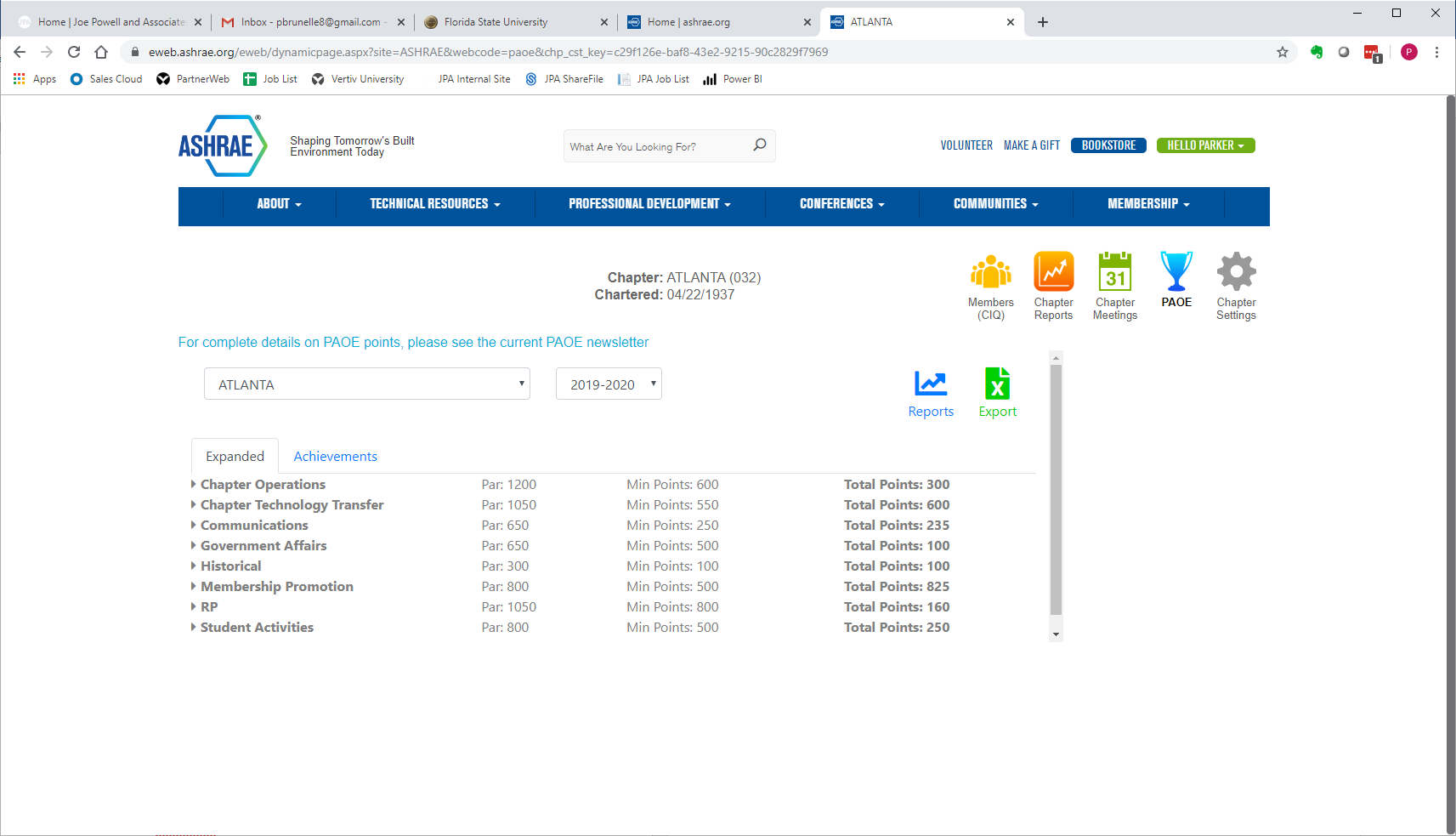 Officer ReportsPresident – Parker BrunelleAction Items:  IntroductionsPAOEParker will review with each office and make sure everyone is on track.General comments:Continue working in Basecamp – Newsletters, info from Region Chairs, Meeting Minutes, Treasurer Reports, etcPost pictures to Basecamp.Help me and Darrell get people to meetings and events!Write check for Regional Dues – Email from SteveMatt will get the check to the appropriate parties.  Cost is $6/member.Full Circle (RP) due 11/15.  President, VP, Secretary, Treasurer, RP Chair to contribute min. $100 for PAOE points.  Any additional officers who contribute add additional PAOE points.  Brian and Glenn have already contributed.  Send confirmation of contributions to Keven so he can record and submit.Parker got a request and chapter will move forward with having job postings in future chapter newsletters.Vice President – Pedro PachecoAction Items:New ASHRAE Atlanta Address – On holdNew potential storage location – On hold. Chapter to review after product showWildApricot database maintenance – OngoingReview complete.  Just under 2,000 member.  Will remain in existing tier of membership quantity for now.  Will wait until after Product Show to confirm contacts in Wild Apricot.Chapter Account Receivable on WildApricot - Ongoing* Action item:  Vote Go/No-GO to complete Accounts Receivable cleanup/write-off processMotion to write off any balances from 2018 and prior.Motion by Parker; second by second by Irvin; unanimously approved.Any other updates?Two typos on tax report.  Will be cleaned up and then finalized.Treasurer’s Report – Matthew MumpowerAction Items:  Presentation of the September 2019 Treasurer’s Report (motion to approve)Pedro motion; Parker second; unanimously approved.Presentation of the October 2019 Treasurer’s Report (motion to approve)Pedro motion; Brian second; unanimously approved.General CommentsChapter Treasury Audit Report and Finances - Completed.  Sent to RVC as requested.Chapter Tax Report - In progress, engaged Jusco.Secretary – Reed CogginsAction Items:Presentation of the October 2019 Meeting Minutes (motion to approve)Will approve October and November at Dec. meeting.Committee Reports:Programs / CTTC – Jamie Kono / Robert LontocInfo on today’s meeting. Do you have all the power point info?Pre-Meeting AnnouncementsScholarshipsEventsUpcoming meetings.  Add Habitat for Humanity and upcoming YEA happy hour event.Trade show is March 26th at Cobb Galleria.Overview of ASHRAE (Chapter -> Region -> Society)Others?Emphasis meetings updateAssign officers to students to welcome and eat with at next month’s meetingJan 14th MeetingMichael LeFevre – Managing DesignMichael is requesting a speaker fee.  Considering $250; TBD. Question/Comment:Goals:What are your PAOE goals for 2019/2020?Any additional goals?Research Promotion – Keven McCook / Henry PetersonAction Items:Fall Golf Tournament – RecapGolf tournament was a success.  Finances to be finalized in next month.5K road race in Grant Park – Final update29 or 39 people have been refunded.  Keven to coordinate with Matt for remaining refunds.Next RP events?Next event is Spring shooting event.Full Circle:  See general comments from President section.General comments:What are your PAOE goals for 2019/2020?Any additional goals?Membership – Darrell Sandlin / Patrick O’ConnorAction Items:Membership numbers updateNew Members: 35Cancelled Members: 28Transfers In: 6Transfers Out: 7Grade Advancements: 5Net +6 YTDDelinquency Call ListUpdate on raffles, etcTaken in $142 YTD; paid out $41 YTD.  50/50 raffle tonight.  Any Winter Membership events or partnerships with other Committees?General CommentsCan we leverage USGBC, AIA, etc for membership crossovers?Look out for any AIA members at the meeting tonight.What are your PAOE goals for 2019/2020?Target is 1800 pts.Any additional goals?YEA  - Felipe AlverezAction Items:November Brewery tour infoWhat are the Winter plans for YEA?How do we capitalize on the attendees of the YEA events?Habitat for Humanity.  4 of 5 spots taken but extra people are welcome.General CommentsJoint event with other professional groups (AIA, USGBC, etc)What are your PAOE goals for 2019/2020?Any additional goals?GAC  - Meghan McNultyAction Items:WISE ProgramGovernment internship opportunity for students.  Megan coordinating with SAC.Winter GAC plans?IAQ / ETS: Atlanta Smokefree Ordinance to be effective 1/2/2020; facing challenge today, may be additional advocacy opportunities (no volunteers from posted event)Any other GAC-related issues/ideas from other BOG members?Webinar on advocacy is being shown on Thursday.  Introduction to ASHRAE and their goals regarding advocacy.  Event is posted on chapter website.  Triangle chapter is also participating.Looking for a “Smart Grid” liaison.  If anyone has contacts in the smart building field, coordinate with Megan.  General CommentsWhat are your PAOE goals for 2019/2020? 2,900 pointsAny additional goals?More membership advocacy opportunities, webinar trainingCity energy ordinance (Atlanta): coordination with Mayor’s Office of Resilience on tech ed/outreach; opportunity for joint event with BOMAMore engagement with building code officialsGovernment officials construction tour of HQHistory – Samir ShethAction Items:Any additional comments?Macon Section – Caroline CallawayUpdate?Refrigeration – Mark DahirAction Items:Info on the Hockey Night?Ferburary 1st, Saturday night.  Considering new date due to AHR Expo.Any additional 2019/2020 plans? Aquarium?General CommentsWhat are your PAOE goals for 2019/2020?Any additional goals?Student Activities – Gabe ParkAction Items:EK Campbell Award – Dr. LawrenceRequest for nomination by Dr. Jeter.  Gabe has gotten the process started and Dr. Jeter will be writing a letter of recommendation for Dr. Lawrence.What are the upcoming Winter events?Winter Conference:  Interviewed one student, who is very interested.  Considering extending offers to one additional student.  Do you need any help with events?Do you have a list of scholarship opportunities we can be presenting to our members and at the SA events?Gabe is going to GT to present on ASHRAE to Dr. Jeter’s class.General CommentsJoint event with other professional groups (AIA, USGBC, etc)What are your PAOE goals for 2019/2020?Any additional goals?Ways and Means – Glenn NorthrupAny comments for the 2019/2020 year?Public RelationsAction ItemsNovember newsletter – Get Pam your newsletter info by next Friday.  Will go out the week of Thanksgiving, 11/27 or so.Going to add a “Job Posting” section.Website updates What do you need from the officers to make updates?Pam is looking for access to Facebook and Instagram.  Goals:Complete monthly newslettersHave Instagram and Facebook photo updates for each event (Amber)Sustainability – Brendan GardesAction Items:SSDN Grant – MLK Service ProjectHabitat for HumanityGeneral CommentsJoint event with other professional groups (AIA, USGBC, etc)What are your PAOE goals for 2019/2020?Any additional goals?Winter PartyGeneral CommentsThe Painted Duck – Need to find a new venue. Pricing got out of hand$4,000 budget.  50-75 people.   Mark is going to coordinate with Parker for planning.  Moving to January to avoid conflicts with individual company holiday parties.  Location TBD.Spring Trade Show CommitteeGeneral CommentsTrade Show on 3/26/20 at Cobb GalleriaDeposit check due on 11/15/193,600 check for first deposit.  Vendors bringing in trailers, renting out booths, etc.Looking to secure food trucks for the event.Get registration live soon, even if pricing is not finalized.  Action Items:Start marketing to vendors2 technical sessionsOther Business:Next BOG Meeting:December 10th at Ri Ra’s to button up end of year stuff.  Adjourn 5:47 pm Parker Brunelle - President  Samir Sheth – History Chair (proxy to PB) Pedro Pacheco - Vice President  Brian Justice – RVC, NP, Past President  Matthew Mumpower - Treasurer (proxy to PB) Glenn Northrup – Audit Chair  Reed Coggins - Secretary Pat McCabe Irvin Sierra - Past President Mark Dahir – Refrigeration Chair Meghan McNulty – GAC Chair Brendan Gardes – Sustainability Chair John Pruitt – Honors & Awards Chair Darrell Sandlin – MP Chair Keven McCook – RP Chair Matt Mason Robert L. Lontoc – CTTC Co - Chair Patrick O’Connor – MP Co-Chair Gabriel Park – Student Activities Chair Henry Petersen – RP Co-Chair Jamie Kono – CTTC Chair Pam Moua-Vargas – ECC Chair Felipe Alverez – YEA Chair Kristie Teoh – CCTC Co-Chair Tyler Skidgel – MP Co-Chair